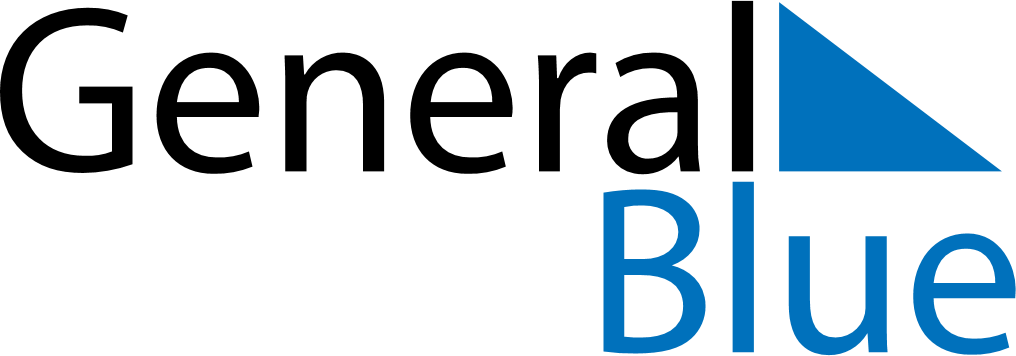 May 2024May 2024May 2024May 2024May 2024May 2024Anchorage, Alaska, United StatesAnchorage, Alaska, United StatesAnchorage, Alaska, United StatesAnchorage, Alaska, United StatesAnchorage, Alaska, United StatesAnchorage, Alaska, United StatesSunday Monday Tuesday Wednesday Thursday Friday Saturday 1 2 3 4 Sunrise: 5:50 AM Sunset: 10:03 PM Daylight: 16 hours and 13 minutes. Sunrise: 5:47 AM Sunset: 10:05 PM Daylight: 16 hours and 18 minutes. Sunrise: 5:44 AM Sunset: 10:08 PM Daylight: 16 hours and 24 minutes. Sunrise: 5:41 AM Sunset: 10:11 PM Daylight: 16 hours and 29 minutes. 5 6 7 8 9 10 11 Sunrise: 5:38 AM Sunset: 10:13 PM Daylight: 16 hours and 35 minutes. Sunrise: 5:35 AM Sunset: 10:16 PM Daylight: 16 hours and 40 minutes. Sunrise: 5:33 AM Sunset: 10:19 PM Daylight: 16 hours and 46 minutes. Sunrise: 5:30 AM Sunset: 10:21 PM Daylight: 16 hours and 51 minutes. Sunrise: 5:27 AM Sunset: 10:24 PM Daylight: 16 hours and 56 minutes. Sunrise: 5:24 AM Sunset: 10:27 PM Daylight: 17 hours and 2 minutes. Sunrise: 5:22 AM Sunset: 10:29 PM Daylight: 17 hours and 7 minutes. 12 13 14 15 16 17 18 Sunrise: 5:19 AM Sunset: 10:32 PM Daylight: 17 hours and 12 minutes. Sunrise: 5:16 AM Sunset: 10:34 PM Daylight: 17 hours and 17 minutes. Sunrise: 5:14 AM Sunset: 10:37 PM Daylight: 17 hours and 23 minutes. Sunrise: 5:11 AM Sunset: 10:40 PM Daylight: 17 hours and 28 minutes. Sunrise: 5:09 AM Sunset: 10:42 PM Daylight: 17 hours and 33 minutes. Sunrise: 5:06 AM Sunset: 10:45 PM Daylight: 17 hours and 38 minutes. Sunrise: 5:04 AM Sunset: 10:47 PM Daylight: 17 hours and 43 minutes. 19 20 21 22 23 24 25 Sunrise: 5:02 AM Sunset: 10:50 PM Daylight: 17 hours and 48 minutes. Sunrise: 4:59 AM Sunset: 10:52 PM Daylight: 17 hours and 52 minutes. Sunrise: 4:57 AM Sunset: 10:55 PM Daylight: 17 hours and 57 minutes. Sunrise: 4:55 AM Sunset: 10:57 PM Daylight: 18 hours and 2 minutes. Sunrise: 4:52 AM Sunset: 10:59 PM Daylight: 18 hours and 6 minutes. Sunrise: 4:50 AM Sunset: 11:02 PM Daylight: 18 hours and 11 minutes. Sunrise: 4:48 AM Sunset: 11:04 PM Daylight: 18 hours and 15 minutes. 26 27 28 29 30 31 Sunrise: 4:46 AM Sunset: 11:06 PM Daylight: 18 hours and 20 minutes. Sunrise: 4:44 AM Sunset: 11:08 PM Daylight: 18 hours and 24 minutes. Sunrise: 4:42 AM Sunset: 11:11 PM Daylight: 18 hours and 28 minutes. Sunrise: 4:40 AM Sunset: 11:13 PM Daylight: 18 hours and 32 minutes. Sunrise: 4:38 AM Sunset: 11:15 PM Daylight: 18 hours and 36 minutes. Sunrise: 4:37 AM Sunset: 11:17 PM Daylight: 18 hours and 40 minutes. 